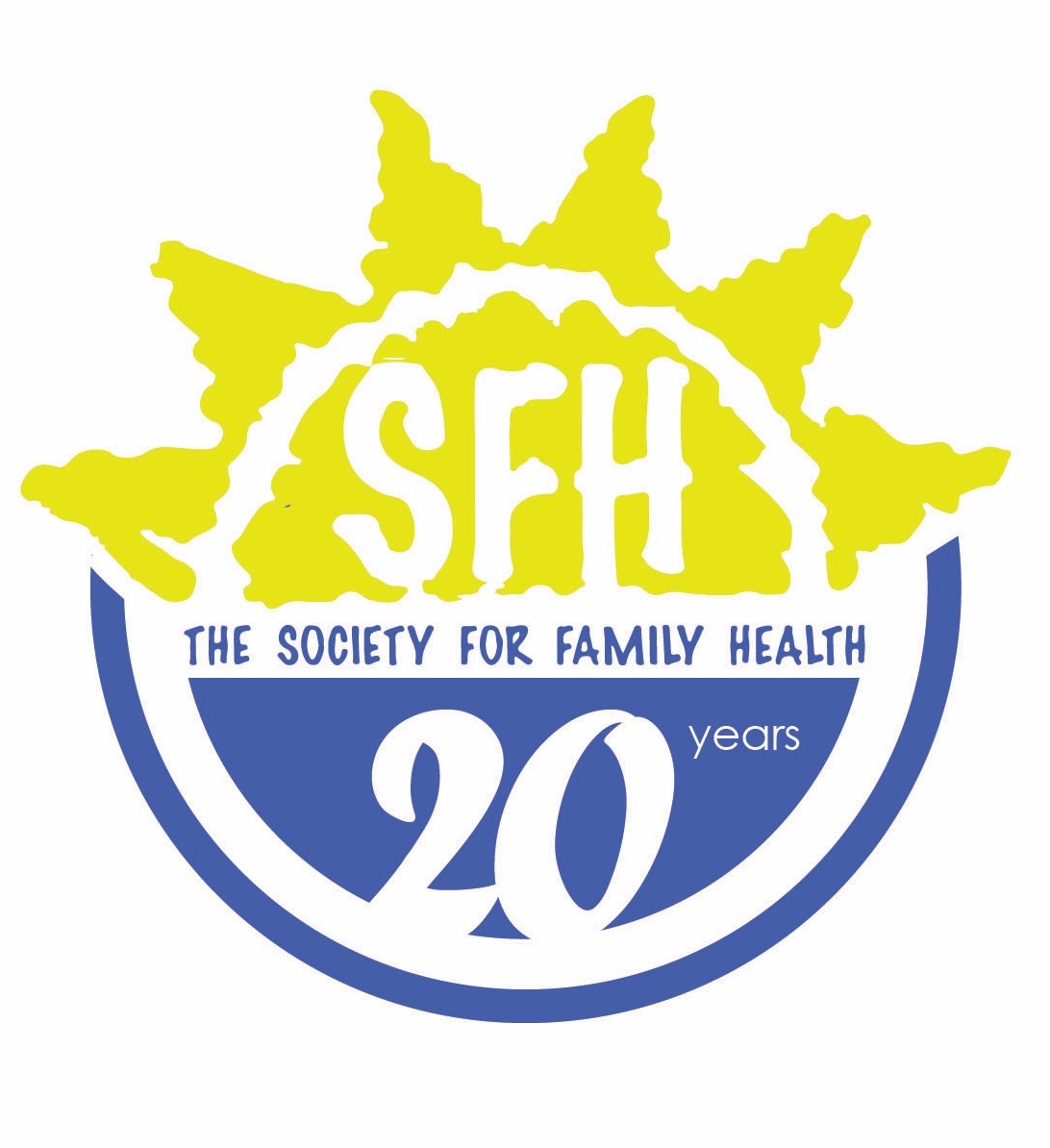 Duties/ Key Result Areas:Identify and establish condom distribution points in respective communitiesDistribute condoms within communities and record the quantities distributedDisseminate information and promote usage of condoms (both male and female) to the general community, giving attention to young peopleOrganize and conduct condom demonstrations, shows/ rallies, with emphasis on correct usageRaise profile of NAPPA through the depiction of banners and other IEC materialsConduct community sensitization and mobilization meetings on the dangers on HIV/AIDS, though training, etc.Sensitize young people on Life skills EducationWork as a peer educator with young people in the respective communities on different issuesServe as the communication link between the respective NAPPA Office and the communityCompile and submit monthly activity reports to the respective NAPPA Office/ Clinic by the 1st of each monthAttend monthly meetings organized by the relevant NAPPA Office/ ClinicWork closely with the NAPPA Office/ Clinic during M&E visits to the communityProvide monthly SRH/HIV education based on the organization’s manual for CBRHAsWhere appropriate, fill up and report on working conditions of condom dispensersRefer clients (young people, and general public) to NAPPA clinics or in the absence of a NAPPA clinic to Government clinics and other professional facilities. Conduct community/ adolescent health education discussionsMobilize the Community on services offered at NAPPA YFHS ClinicsAdhere to all NAPPA policies and regulation, especially when requesting or reporting on fundsAny other duty as may be assigned by the respective NAPPA Office/ ClinicComplete daily Clinic attendance register and submit monthly Time sheets for monthly incentives. POSITION:  COMMUNITY BASED REPRODUCTIVE HEALTH AGENTS (CBRHAs)LEVEL OF EFFORT:	VOLUNTEERSUPERVISOR:  CLINICAL ASSISTANT